LEGENDA DA UTILIZZARSI A SOLI FINI COMPILATIVI(NON inserire nella stampa le note esplicative né la relativa numerazione associata ai singoli campi dell’attestato)Indicare il comune di nascita, la provincia e lo stato nel formato: Comune (Prov) - StatoIndicare la denominazione del soggetto attuatore (ATI o ente) e del soggetto incaricato del percorso.Indicare le competenze del repertorio regionale (QPR) effettivamente conseguite durante il percorso formativo. 
In particolare, inserire per ogni competenza i seguenti elementi minimi: codice e titolo della competenza, seguito dalla descrizione e dall'elenco dei codici e titoli delle ADA di riferimento.
Per la descrizione di tali elementi utilizzare lo schema sotto riportato:Indicare gli elementi riferiti alle competenze del repertorio regionale (QPR) conseguite in modo parziale durante il percorso formativo. 
In particolare, inserire per ogni competenza i seguenti elementi minimi: codice e titolo della competenza, elenco delle sole situazioni tipo effettivamente conseguite articolate rispetto alla dimensione valutativa della SST associata alla competenza.
Per la descrizione di tali elementi utilizzare lo schema sotto riportato:Indicare le competenze riferite a standard a valenza nazionale ed europea effettivamente conseguite durante il percorso formativo. 
In particolare, inserire per ogni competenza i seguenti elementi minimi: titolo della competenza, indicazione dello standard di riferimento, elenco delle conoscenze e abilità. 
Per la descrizione di tali elementi utilizzare lo schema sotto riportato:Elenco relativo alle esperienze di stage, visite aziendali, ecc.Ulteriori elementi utili alla descrizione degli apprendimenti acquisiti, compresi patentini e/o attestazioni specifiche.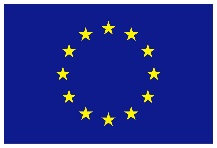 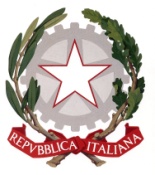 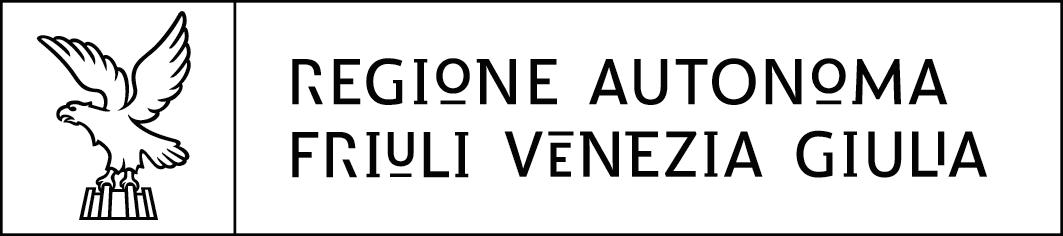 ATTESTATO DI FREQUENZA(QPR)Rilasciato al termine del percorso di formazione autorizzato dalla Regione autonoma Friuli Venezia Giulia 
ai sensi della Legge regionale 21 luglio 2017, n. 27 e in conformità al Decreto legislativo 16 gennaio 2013, n. 13,
approvato con Decreto n. __________ in data _____________SI ATTESTA CHENATO/A A (1)ILHA FREQUENTATO E CONSEGUITO GLI APPRENDIMENTI 
DEL SEGUENTE PERCORSO FORMATIVODENOMINAZIONECODICE REGIONALEDURATA IN ORE DEL PERCORSO FORMATIVOCONCLUSO CON VERIFICA IN DATAPRESSO (2)Rilasciato a ____________________ il _____________A - COMPETENZE VALIDATE A CONCLUSIONE DEL PERCORSO FORMATIVORicomprese nel Repertorio delle qualificazioni regionali, approvato con delibera della Giunta regionale n. ____ di data ___________CODICE, TITOLO E DESCRIZIONE DELLA COMPETENZA (QPR) (3)e individuazione area di attività e codice di riferimento ai fini del riconoscimento a livello nazionaleCODICE, TITOLO E DESCRIZIONE DELLA COMPETENZA (QPR)e individuazione area di attività e codice di riferimento ai fini del riconoscimento a livello nazionaleCODICE, TITOLO E DESCRIZIONE DELLA COMPETENZA (QPR)e individuazione area di attività e codice di riferimento ai fini del riconoscimento a livello nazionaleCODICE, TITOLO E DESCRIZIONE DELLA COMPETENZA (QPR)e individuazione area di attività e codice di riferimento ai fini del riconoscimento a livello nazionaleB – ULTERIORI APPRENDIMENTI CONSEGUITIELEMENTI RIFERITI A COMPETENZE DEL REPERTORIO REGIONALE CONSEGUITE IN MODO PARZIALE (4)Codice e Titolo della competenza di riferimento, elenco delle situazioni tipo effettivamente conseguiteCOMPETENZE RIFERITE A STANDARD DI VALENZA NAZIONALE ED EUROPEA (5)Titolo della competenza, standard di riferimento, elenco di conoscenze e abilitàC - ESPERIENZE DI APPRENDIMENTO IN AMBITO LAVORATIVO DURANTE IL PERCORSO (6)D - ANNOTAZIONI INTEGRATIVE (7) Inserire codice QPR-XXX-NN e TITOLO del QPRInserire la descrizione della competenzaADA di riferimento:Inserire codice e titolo dell'ADA di riferimentoInserire codice e titolo dell'ADA di riferimento Inserire codice QPR-XXX-NN e TITOLO del QPRLimitatamente alla capacità di gestire le seguenti situazioni tipo:Inserire titolo della dimensione di riferimento …Inserire numero e titolo della ST …Inserire numero e titolo della ST …Inserire titolo della dimensione di riferimento …Inserire numero e titolo della ST …Inserire numero e titolo della ST … Inserire il Titolo della competenzaInserire le indicazioni dello standard di riferimentoConoscenze: Descrizione conoscenza 1Descrizione conoscenza 2Abilità:Descrizione abilità 1Descrizione abilità 2Firma del legale rappresentante o suo delegatoTipo di esperienzaDurata in oreDenominazione del soggetto ospitanteSede/contesto di svolgimento